ПЛАНработы оздоровительного лагеря с дневным пребыванием «Весёлые нотки»учреждения образования«Могилёвская государственная гимназия-колледж искусств имени Евгения Глебова»в период с 01.06.2023 по 26.06.2023 годав рамках Республиканской акции «Правильное лето»под девизом «Солнечно, радостно, классно – лето пройдет не напрасно»1 июня (четверг)День знакомств«Познакомимся поближе и расскажем о себе»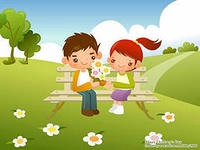 2 июня (пятница)День открытия лагерной смены«Ура! У нас каникулы!»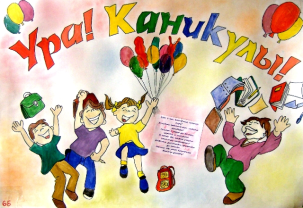 5 июня (понедельник)День экологии«Учимся жить в гармонии с природой»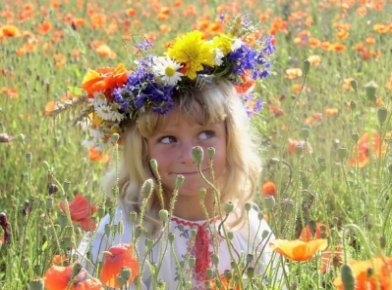 6 июня (вторник)День безопасного, ответственного поведения при чрезвычайных ситуациях,  безопасного поведения в сети Интернет«Правила все выполняй, безопасно отдыхай»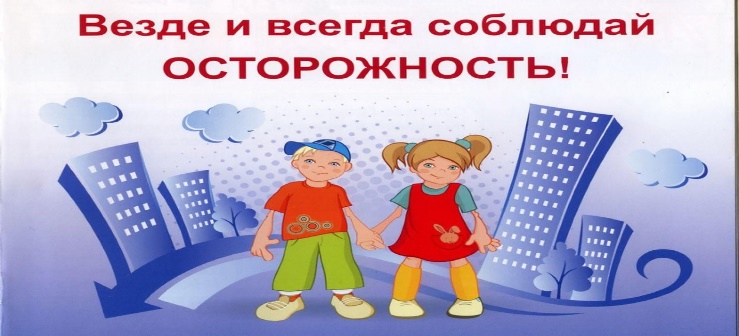 7 июня (среда)День сказки«Что за прелесть эти сказки!»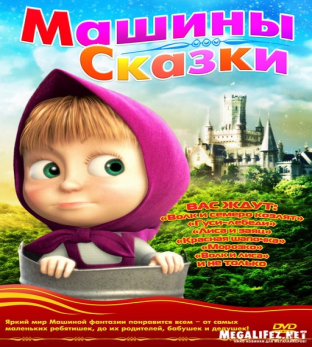 8 июня (четверг)День музыки«До, ре, ми, фа, соль…»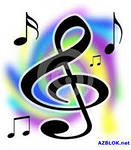 9 июня (пятница)День правовых знаний«Закон! Ты так нам всем необходим!»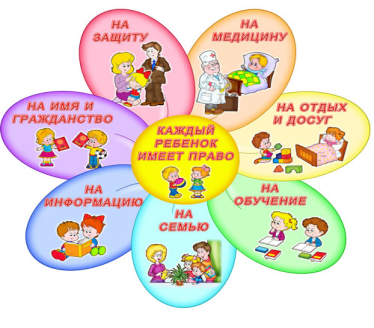 12 июня (понедельник)2023 в Беларуси – Год мира и созидания«Новое поколение: начало славных дел!»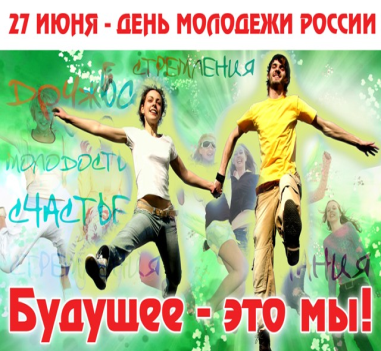 13 июня (вторник)День «Юного спасателя»«Правила все выполняй, безопасно отдыхай»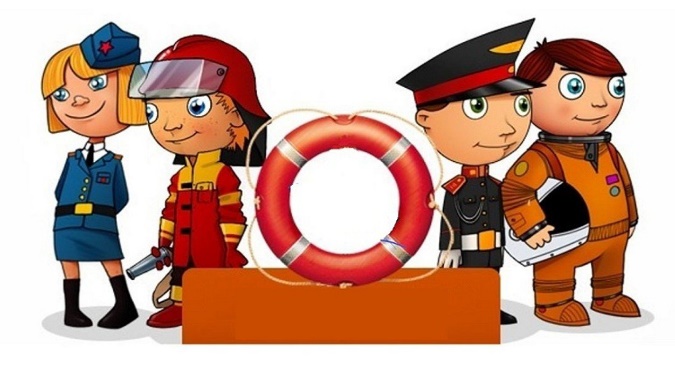 14 июня (среда)День «Мой дом - Беларусь»«Тут – Радзіма мая, тут – жыву я!»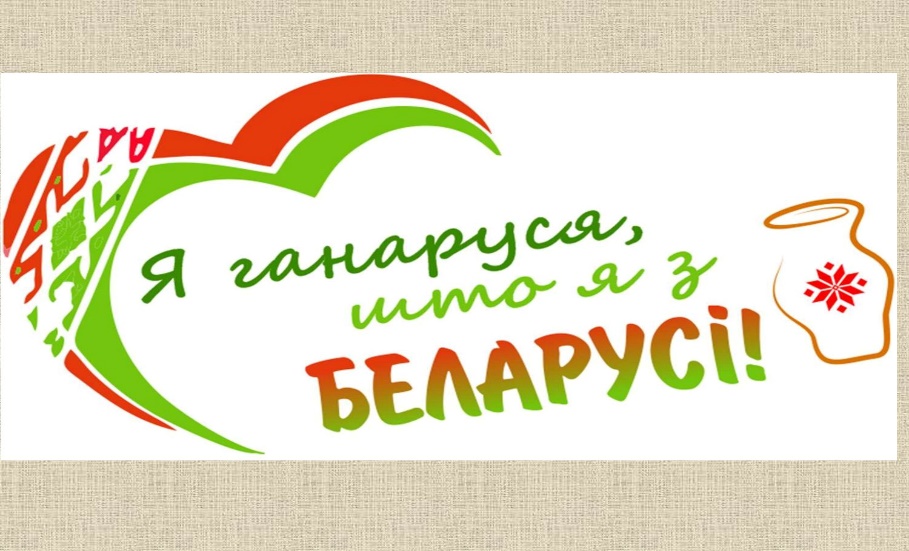 15 июня (четверг)День здоровья«Прочь болезни! Жить здоровым – куда полезней!»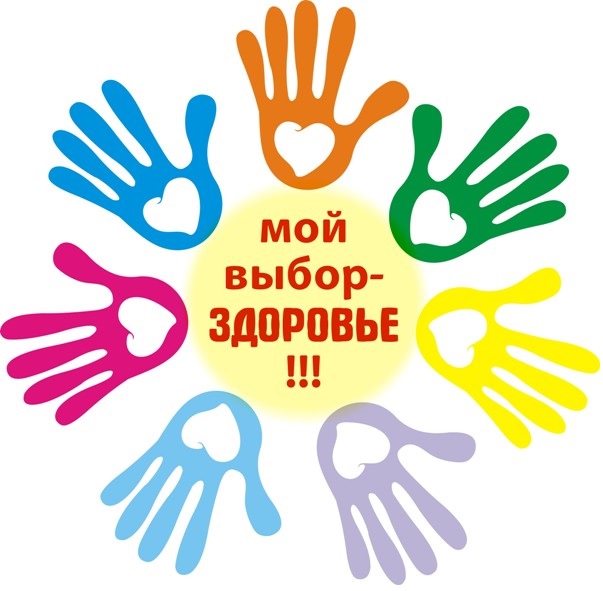 16 июня (пятница)День бережливости«Бережливым быть – в богатстве жить»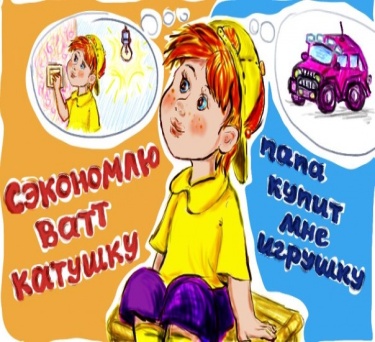 19 июня (понедельник)День летних затей«Развлекайся, веселись. Лето – маленькая жизнь»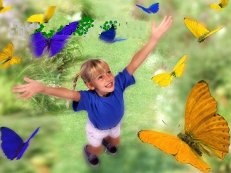 20 июня (вторник)День гражданского и патриотического, духовного-нравственного воспитания«Я живу в Беларуси и горжусь этим»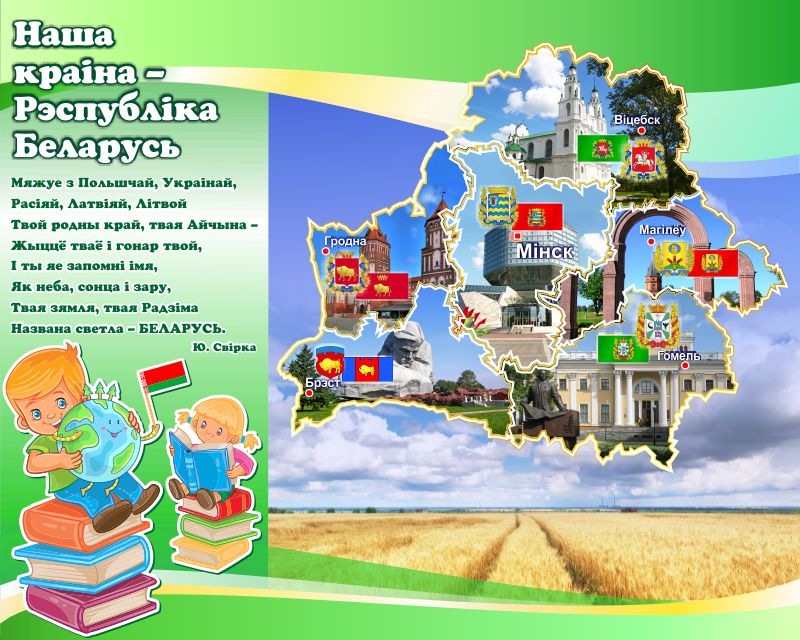 21 июня (среда)День позитива«Смотри на жизнь позитивно!»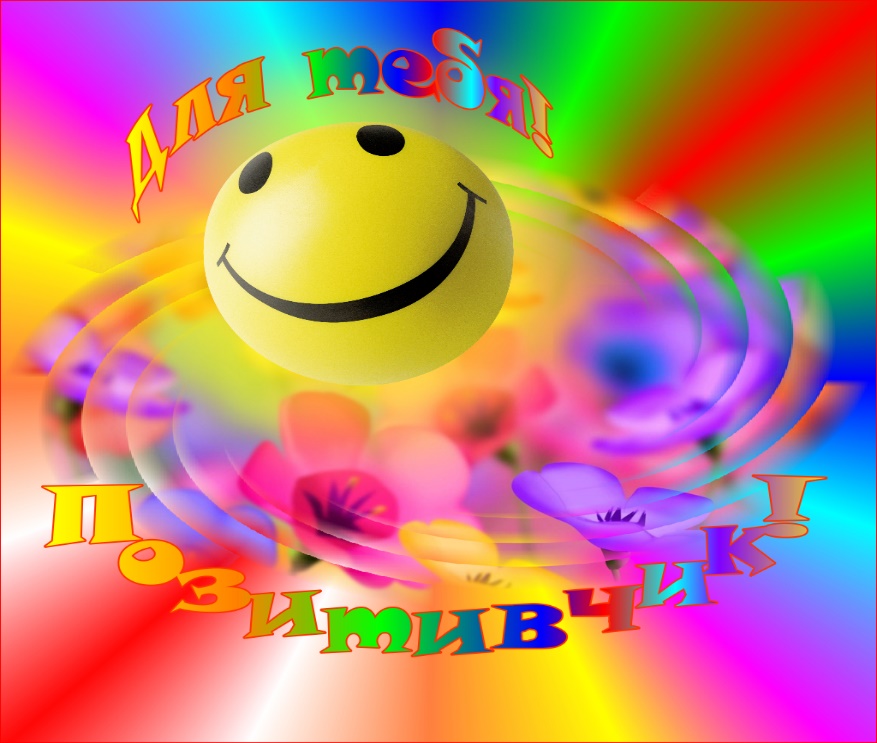 22 июня (четверг)День всенародной памяти жертв Великой Отечественной войны и геноцида белорусского народа«Никто не забыт, ничто не забыто»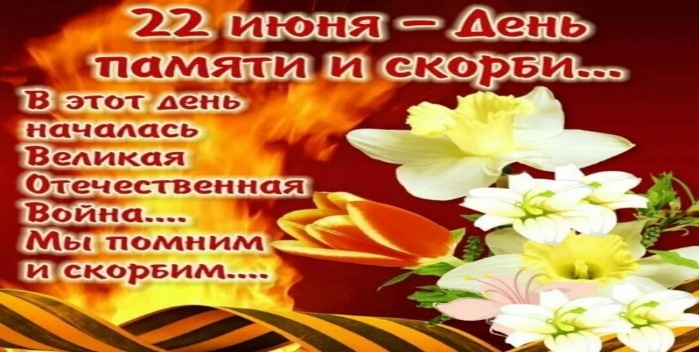 23 июня (пятница)День забав и подвижных игр«Вместе весело, здорово, интересно!»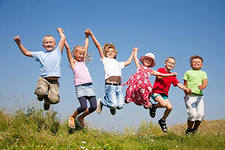 26 июня (понедельник)День прощаний и пожеланий«Мы вместе прожили не зря»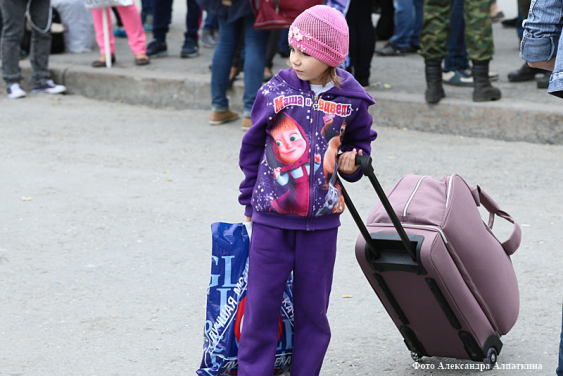 Содержание деятельностиОтрядВремяМесто проведенияОтветственныйМинутки безопасности жизнедеятельности1-208.00ОтрядыВоспитателиУтренняя зарядка1-209.15Школьный дворКовалева И.М.Подготовка к открытию лагеря1-209.50Актовый залМороз Т.Н.К международному Дню защиты детей. Кинопраздник «Яркое лето».Просмотр мультфильма.1-210.30Кинотеатр «Родина»ВоспитателиПодвижные игры «Весёлый мяч»112.00Игровая площадкаКовалева И.М.Психологическая игротека. Фестиваль рисунков на асфальте «Страна счастливого детства»1-212.00ОтрядыПедагог-психолог Чернявская Е.А.Прогулка на свежем воздухе212.00Игровая площадкаВоспитателиУчебная эвакуация1-213.00Школьный дворВоспитателиПосещение игровой комнаты, видеосалона1-214.00К.208ВоспитателиКоллективно-творческое дело «Летний калейдоскоп»216.00К. 205Мороз Т. Н.Мероприятия в отрядах (по отдельному плану)Игры на знакомство116.00К. 201ВоспитателиПодведение итогов дня (линейка). Беседа по ПДД1-216.40Школьный дворПедагог-организаторПрогулка на свежем воздухе1-217.00Школьный дворВоспитателиСодержание деятельностиОтрядВремяМесто проведенияОтветственныйМинутки безопасности жизнедеятельности1-208.00ОтрядыВоспитателиТоржественная  линейка, посвящённая открытию смены в лагере торжественная линейка «Наши символы – наша гордость», традиция поднятия флага (в случае отсутствия флагштока – выноса флага) лучшими воспитанниками1-209.00Школьный дворМороз Т.Н.Утренняя зарядка1-209.15Школьный дворКовалева И.М.Подготовка к открытию лагеря1-209.50ОтрядыВоспитателиПраздничный концерт «Здравствуй, лето! Здравствуй, лагерь! Вместе весело шагать!»1-210.00Актовый залМороз Т.Н.Музейное занятие «В мире часов»1211.0012.00Музей им. П. В. МаслениковаВоспитателиПодвижные игры на свежем воздухе«Прыгай, бегай, играй!». Футбол2111.0012.00Игровая площадкаКовалева И.М.Прогулка на свежем воздухе1-212.30Игровая площадкаВоспитателиПосещение игровой комнаты, видеосалона1-214.00К.208ВоспитателиИгра-викторина «Я талантлив и находчив»116.00К. 201БиблиотекарьИнтерактивная игра «Радуга настроения»216.00К. 205ВоспитателиПодведение итогов дня (линейка). Беседа по ПДД1-216.40Школьный дворПедагог-организаторПрогулка на свежем воздухе1-217.00Школьный дворВоспитателиСодержание деятельностиОтрядВремяМесто проведенияОтветственныйМинутки безопасности жизнедеятельности1-208.00ОтрядыВоспитателиУтренняя линейка1-209.00Школьный дворМороз Т.Н.Утренняя зарядка1-209.15Школьный дворКовалева И.М.Спортивный час «Волшебный обруч»Подвижные игры на свежем воздухе«Путешествие в страну игр»1210.0011.00Игровая площадкаКовалёва И.М.Видеосалон и викторина «Безопасность летом» (в рамках акции «Безопасные каникулы – на пользу»)2110.0012.00К. 205К. 201Мороз Т. Н.Час познания «Мы с природой лучшие друзья»1211.0012.00Центральная городская библиотека им. К. Маркса                                                                                                                                                                                                                                                                                                                                                                                                                                                                                                                                                                                                                                                                                                                                                                                                                                                                                                                                                                                                                                                                                                                                                                                                                                                                                                                                                                                                                                                                                ВоспитателиПодвижные игры на свежем воздухе1-212.30Игровая площадкаВоспитателиИнтерактивная викторина «Лесные прятки»1-214.30Областная библиотека им. ЛенинаВоспитателиВикторина «Знатоки леса»Беседа-игра «Бережное отношение к природе»1216.0016.00К. 201К. 205ВоспитателиПодведение итогов дня (линейка). Беседа по ПДД1-216.40Школьный дворПедагог-организаторПрогулка на свежем воздухе1-217.00Школьный дворВоспитателиСодержание деятельностиОтрядВремяМесто проведенияОтветственныйМинутки безопасности жизнедеятельности1-208.00ОтрядыВоспитателиУтренняя линейка1-209.00Школьный дворМороз Т.Н.Утренняя зарядка1-209.15Школьный дворКовалева И.М.Спортивный час «Весёлые игры».Подвижные игры на свежем воздухе «Ловкая скакалочка»2109.5012.00Игровая площадкаКовалёва И.М.Киновидеомероприятие «Каникулы без дыма и огня». Просмотр мультфильма (в рамках акции «Безопасные каникулы – на пользу»)1-210.30Кинотеатр РодинаВоспитателиПодвижные игры на свежем воздухе212.00Игровая площадкаВоспитателиПосещение игровой комнаты, видеосалона1-214.00К.208ВоспитателиЭкологическая викторина «Берегите землю, берегите!»216.00К. 205БиблиотекарьСказочная безопасность «Великий Пушкин. Ах уж эти сказки»116.00К. 201Мороз Т. Н.Игра-путешествие по сказкам «О безопасности»Веселые старты «Безопасность – это важно!»1216.30К. 201К. 205ВоспитателиПодведение итогов дня (линейка). Беседа по ПДД1-216.40Школьный дворВоспитателиПрогулка на свежем воздухе1-217.00Школьный дворВоспитателиСодержание деятельностиОтрядВремяМесто проведенияОтветственныйМинутки безопасности жизнедеятельности1-208.00ОтрядыВоспитателиУтренняя линейка1-209.00Школьный дворМороз Т.Н.Утренняя зарядка1-209.15Школьный дворКовалева И.М.Игровая программа и мастер – класс.Театрализованное представление «Три поросёнка»1210.0012.00Областная библиотека им. ЛенинаВоспитателиВстреча с инспектором ГАИ1-211.00Актовый зал ВоспитателиПолоса препятствий2110.0011.00Игровая площадкаКовалёва И.М.КВН «Все сказки в гости к нам»211.00К. 205БиблиотекарьСказочный праздник здоровья112.00К. 201Мороз Т. Н.Подвижные игры на свежем воздухе1-212.30Игровая площадкаВоспитателиЛитературно-игровая переменка «Надо, надо умываться по утрам и вечерам»1-214.30Областная библиотека им. ЛенинаВоспитателиИгровое психологическое занятие «Мы дружить умеем, дружбой мы дорожим»116.00К. 201Педагог-психологЧернявская Е. А.Беседа по ПДД ЮИД «Велосипед!» (в рамках акции «Безопасные каникулы – на пользу»)216.00К. 205Саханков В.А.Конкурс «Мои любимые сказки»Путешествие по сказкам1216.3016.30К. 201К. 205ВоспитателиПодведение итогов дня (линейка). Беседа по ПДД1-216.40Школьный дворВоспитателиПрогулка на свежем воздухе1-217.00Школьный дворВоспитателиСодержание деятельностиОтрядВремяМесто проведенияОтветственныйМинутки безопасности жизнедеятельности1-208.00ОтрядыВоспитателиУтренняя линейка1-209.00Школьный дворМороз Т.Н.Утренняя зарядка1-209.15Школьный дворКовалева И.М.Спортивно-оздоровительное мероприятие “Внимание! На старт!”110.00Игровая площадкаКовалёва И. М.ВоспитателиМузыкальная викторина210.00К. 205ВоспитателиПосещение кукольного театра. Музыкальная сказка «Золушка»1-211.00Кукольный театрВоспитателиПодвижные игры на свежем воздухе1-212.00Игровая площадкаВоспитателиПосещение игровой комнаты, видеосалона1-214.00К.208ВоспитателиМузыкальный видеосалон «Ребятам о зверятах»216.00К. 205Мороз Т. Н.Музыкальная викторина116.00К. 201ВоспитателиПодведение итогов дня (линейка). Беседа по ПДД1-216.40Школьный дворВоспитателиПрогулка на свежем воздухе1-217.00Школьный дворВоспитателиСодержание деятельностиОтрядВремяМесто проведенияОтветственныйМинутки безопасности жизнедеятельности1-208.00ОтрядыВоспитателиУтренняя линейка1-209.00Школьный дворМороз Т.Н.Утренняя зарядка1-209.15Школьный дворКовалева И.М.Подвижные игры на свежем воздухе1209.5010.45Игровая площадкаКовалёва И. М.ВоспитателиМузыкальная игра «Угадай-ка»210.00К. 205Тарасова Е. С.Посещение историко-демонстративного зала института МВД111.00Могилевский институт МВДВоспитателиКинопознайка ПДД211.00К. 205Мороз Т. Н.Подвижные игры на свежем воздухе1-212.00Игровая площадкаВоспитателиПосещение игровой комнаты, видеосалона1-214.00К. 208ВоспитателиБеседа-рассуждение «Правовая азбука»Клуб знатоков «Права ребенка»1216.0016.00К. 201К. 205ВоспитателиПодведение итогов дня (линейка). Беседа по ПДД1-216.40Школьный дворВоспитателиПрогулка на свежем воздухе1-217.00Школьный дворВоспитателиСодержание деятельностиОтрядВремяМесто проведенияОтветственныйМинутки безопасности жизнедеятельности1-208.00ОтрядыВоспитателиУтренняя линейка1-209.00Школьный дворМороз Т.Н.Утренняя зарядка1-209.15Школьный дворКовалева И.М.Пионербол1-209.50Игровая площадкаКовалёва И. М.Промышленный туризм. Посещение ОАО «Могилевлифтмаш»211.20ОАО «Могилевлифтмаш»	ВоспитателиМузей истории РУП «Могилевское отделение белорусской железной дороги»110.30Музей истории Могилевского отделения белорусской железной дорогиВоспитателиПодвижные игры. «День метателя»112.00Игровая площадкаКовалёва И.М.Работа с высокомотивированными детьми. Английский язык Тема: My native place. Мой родной город1-214.00К. 208Боброва Т. В.Квест-игра «Дружба крепкая»116.00К. 201Мороз Т. Н.Беседа-рассуждение «Нам нужен мир!»216.00К. 205ВоспитателиПодведение итогов дня (линейка). Беседа по ПДД1-216.40Школьный дворВоспитателиПрогулка на свежем воздухе1-217.00Школьный дворВоспитателиСодержание деятельностиОтрядВремяМесто проведенияОтветственныйМинутки безопасности жизнедеятельности1-208.00ОтрядыВоспитателиУтренняя линейка1-209.00Школьный дворМороз Т.Н.Утренняя зарядка1-209.15Школьный дворКовалева И.М.Подвижные игры на свежем воздухе1209.5011.00Игровая площадкаКовалева И. М.Встреча с инспектором МЧС1-210.00Актовый залВоспитателиВикторина по сказкам «Машины сказки»210.00К. 205Мороз Т. Н.Промышленный туризм. Посещение ОАО «Могилевлифтмаш»111.20ОАО «Могилевлифтмаш»	ВоспитателиМузейное занятие  «Азбука пожарной безопасности» (в рамках акции «Безопасные каникулы – на пользу»)212.00Музей им. И. П. МаслениковаВоспитателиРабота с высокомотивированными детьми. Английский язык Тема: A trip to London. Путешествие в Лондон1-214.00К. 208Боброва Т. В.Психологическая игротека. Цикл занятий «Лучики солнца». Занятие «Вместе веселее»116.00К. 201Педагог-психолог Чернявская Е.А.Интеллектуальная игра «Тайны природы»216.00К.205БиблиотекарьВикторина «Правила движения достойны уважения»Путешествие в страну Безопасные дороги1216.2016.20К. 201К. 205ВоспитателиПодведение итогов дня (линейка). Беседа по ПДД1-216.40Школьный дворВоспитателиПрогулка на свежем воздухе1-217.00Школьный дворВоспитателиСодержание деятельностиОтрядВремяМесто проведенияОтветственныйМинутки безопасности жизнедеятельности1-208.00ОтрядыВоспитателиУтренняя линейка1-209.00Школьный дворМороз Т.Н.Утренняя зарядка1-209.15Школьный дворКовалева И.М.Ловкие, смелые, спортивные, умелые1210.0012.00Игровая площадкаКовалёва И.М.Работа по воспитанию уважительного отношения к государственной символике Республики БеларусьВидеофильм и викторина «Мой город Могилёв»2110.0011.00К. 205К. 201Мороз Т. Н.Исторический экскурс «Маленькие герои большой войны»2111.0012.00Центральная городская библиотека им. К. Маркса                                                                                                                                                                                                                                                                                                                                                                                                                                                                                                                                                                                                                                                                                                                                                                                                                                                                                                                                                                                                                                                                                                                                                                                                                                                                                                                                                                                                                                                                                ВоспитателиПодвижные игры на свежем воздухе212.00Игровая площадкаВоспитателиПознавательно-интерактивный квиз «Юбилейное ожерелье: книги-юбиляры»1-214.30Областная библиотека им. ЛенинаВоспитателиВикторина «Беларусь – моя Родина»Викторина «Наша Беларусь»1216.0016.00К. 201К. 205ВоспитателиПодведение итогов дня (линейка). Беседа по ПДД1-216.40Школьный дворВоспитателиПрогулка на свежем воздухе1-217.00Школьный дворВоспитателиСодержание деятельностиОтрядВремяМесто проведенияОтветственныйМинутки безопасности жизнедеятельности1-208.00ОтрядыВоспитателиУтренняя линейка1-209.00Школьный дворМороз Т.Н.Утренняя зарядка1-209.15Школьный дворКовалева И.М.День метателя209.50Игровая площадкаКовалёва И. М.Устный журнал «Витамины в нашей жизни»110.00К. 201ВоспитателиКиномероприятие «Залог лучезарной улыбки». Просмотр мультфильма1-210.30Кинотеатр «Родина»ВоспитателиПодвижные игры на свежем воздухе1-212.00Школьный дворВоспитателиРабота с высокомотивированными детьми. Английский язык Тема: Healthy food. Здоровая еда1-214.00К. 208Боброва Т. В.Тематическая дискотека «Чтобы быть здоровым – танцуй и пой»1-216.00ФойеМороз Т. Н.Подведение итогов дня (линейка). Беседа по ПДД1-216.40Школьный дворВоспитателиПрогулка на свежем воздухе1-217.00Школьный дворВоспитателиСодержание деятельностиОтрядВремяМесто проведенияОтветственныйМинутки безопасности жизнедеятельности1-208.00ОтрядыВоспитателиУтренняя линейка1-209.00Школьный дворМороз Т.Н.Утренняя зарядка1-209.15Школьный дворКовалева И.М.Веселый хоккейДень метателя2109.5011.00Игровая площадкаКовалёва И. М.Музыкальная игра «Угадай-ка»110.00К. 205Тарасова Е. С.Музей истории РУП «Могилевское отделение белорусской железной дороги»210.30Музей истории Могилевского отделения белорусской железной дорогиВоспитателиПодвижные игры на свежем воздухе1-212.00Игровая площадкаВоспитателиПосещение игровой комнаты, видеосалона1-214.00К. 208ВоспитателиСвоя игра «Моя Беларусь»116.00К. 201Мороз Т. Н.Игра «В гостях у сказки»216.00К. 205БиблиотекарьБеседа-рассуждение «Что такое бережливость?»1216.2016.20К. 201К. 205ВоспитателиПодведение итогов дня (линейка). Беседа по ПДД1-216.40Школьный дворВоспитателиПрогулка на свежем воздухе1-217.00Школьный дворВоспитателиСодержание деятельностиОтрядВремяМесто проведенияОтветственныйМинутки безопасности жизнедеятельности1-208.00ОтрядыВоспитателиУтренняя линейка1-209.00Школьный дворМороз Т.Н.Утренняя зарядка1-209.15Школьный дворКовалева И.М.Подвижные игры на свежем воздухе «Прыгай, бегай, играй!»109.50Игровая площадкаКовалёва И. М.Уроки доброты и вежливости2109.5012.00К. 205Мороз Т. Н. Посещение историко-демонстративного зала института МВД211.00Могилевский институт МВДВоспитателиКвест-игра «Путешествие в страну здоровья»111.00Областная библиотека им. ЛенинаВоспитателиПодвижные игры на свежем воздухе1-212.00Игровая площадкаВоспитателиРабота с высокомотивированными детьми. Английский язык Тема: Hobbies.Хобби1-214.00К. 208Боброва Т. В.Развлекательная программа «Здравствуй, лето!»1		216.0016.00К. 201К. 205ВоспитателиПодведение итогов дня (линейка). Беседа по ПДД1-216.40Школьный дворВоспитателиПрогулка на свежем воздухе1-217.00Школьный дворВоспитателиСодержание деятельностиОтрядВремяМесто проведенияОтветственныйМинутки безопасности жизнедеятельности1-208.00ОтрядыВоспитателиУтренняя линейка1-209.00Школьный дворМороз Т.Н.Утренняя зарядка1-209.15Школьный дворКовалева И.М.Весёлый хоккей109.50Игровая площадкаКовалёва И.М.Мероприятия в отрядах (по отдельному плану)209.50К. 205ВоспитателиКиномероприятие «Могилев: первые дни войны». Просмотр мультфильма1-210.30Кинотеатр «Родина»ВоспитателиПодвижные игры на свежем воздухе1-212.00Игровая площадкаВоспитателиРабота с высокомотивированными детьми. Английский язык Тема: Let’s go to the theatre. Давайте посетим театр.1-214.00К. 208Боброва Т. В.Видео-салон «Полезные и вредные привычки»216.00К. 205Мороз Т. Н.Коллаж «Моя семья»116.00К. 201БиблиотекарьЗаочное путешествие по городу Могилеву»Путешествие «Мой город Могилев»1216.3016.30К. 201К. 205ВоспитателиПодведение итогов дня (линейка). Беседа по ПДД1-216.40Школьный дворВоспитателиПрогулка на свежем воздухе1-217.00Школьный дворВоспитателиСодержание деятельностиОтрядВремяМесто проведенияОтветственныйМинутки безопасности жизнедеятельности1-208.00ОтрядыВоспитателиУтренняя линейка1-209.00Школьный дворМороз Т.Н.Утренняя зарядка1-209.15Школьный дворКовалева И.М.Музейное занятие «Интересный космос»1210.0011.00Музей И. П. МаслениковаВоспитателиПодвижные игры на свежем воздухе «Золотая скакалка»1211.0010.00Игровая площадкаКовалёва И.М.Викторина «В гостях у природы»112.00К. 201Мороз Т. Н.Подвижные игры на свежем воздухе212.00Игровая площадкаВоспитателиЛитературная путаница «Загадки играют с тобою в прятки»1-214.30Областная библиотека им. ЛенинаВоспитателиПсихологическая игротека. Цикл занятий «Лучики солнца». Занятие «Линии эмоций»216.00К. 205Педагог-психолог Чернявская Е.А.Час общения «Твое настроение»116.00К. 201ВоспитателиПодведение итогов дня (линейка). Беседа по ПДД1-216.40Школьный дворВоспитателиПрогулка на свежем воздухе1-217.00Школьный дворВоспитателиСодержание деятельностиОтрядВремяМесто проведенияОтветственныйМинутки безопасности жизнедеятельности1-208.00ОтрядыВоспитателиУтренняя линейка1-209.00Школьный дворМороз Т.Н.Утренняя зарядка1-209.15Школьный дворКовалева И.М.Вас вызывает спортландия!1-209.50Игровая площадкаКовалёва И.М.Музейная экспозиция «Беларусь помнит». Рубрика «Оборона Могилева»1210.3011.00Музей МГГКИВоспитателиМузейное занятие «Оборона Могилева 41»1211.0012.00Музей И. П. МаслениковаВоспитателиУрок памяти «Мы памяти этой верны»112.00К. 201Мороз Т. Н.Подвижные игры на свежем воздухе212.30Игровая площадкаВоспитателиРабота с высокомотивированными детьми. Английский язык Тема: Poetry competitions. Поэтические соревнования1-214.00К. 208Боброва Т. В.Устный журнал «История подвига»116.00К. 201ВоспитателиИнтеллектуально-познавательная игра «Экспресс эрудитов»216.00К. 205БиблиотекарьПодведение итогов дня (линейка). Беседа по ПДД1-216.40Школьный дворВоспитателиПрогулка на свежем воздухе1-217.00Школьный дворВоспитателиСодержание деятельностиОтрядВремяМесто проведенияОтветственныйМинутки безопасности жизнедеятельности1-208.00ОтрядыВоспитателиУтренняя линейка1-209.00Школьный дворМороз Т.Н.Утренняя зарядка1-209.15Школьный дворКовалева И.М.Подвижные игры на свежем воздухе «Прыгай, бегай и играй!»110.00Игровая площадкаКовалева И. М.Музыкальный летний кроссворд2110.0011.00К. 205К. 201Тарасова Е. С.Библиоэкскурс «Знай свой город»211.00Центральная городская библиотека им. К. Маркса                                                                                                                                                                                                                                                                                                                                                                                                                                                                                                                                                                                                                                                                                                                                                                                                                                                                                                                                                                                                                                                                                                                                                                                                                                                                                                                                                                                                                                                                                ВоспитателиИгра-путешествие «Сокровища друзей Могилева»112.00Центральная городская библиотека им. К. Маркса                                                                                                                                                                                                                                                                                                                                                                                                                                                                                                                                                                                                                                                                                                                                                                                                                                                                                                                                                                                                                                                                                                                                                                                                                                                                                                                                                                                                                                                                                ВоспитателиПодвижные игры на свежем воздухе212.00Игровая площадкаВоспитателиПосещение игровой комнаты, видеосалона1-214.00К. 208ВоспитателиТематическая дискотека «Путешествие в стране мультфильмов»1-216.00ФойеМороз Т. Н.Спортивный час «Подвижные игры – это здорово»1216.30К. 201К. 205ВоспитателиПодведение итогов дня (линейка). Беседа по ПДД1-216.40Школьный дворВоспитателиПрогулка на свежем воздухе1-217.00Школьный дворВоспитателиСодержание деятельностиОтрядВремяМесто проведенияОтветственныйМинутки безопасности жизнедеятельности1-208.00ОтрядыВоспитателиУтренняя линейка1-209.00Школьный дворМороз Т.Н.Утренняя зарядка1-209.15Школьный дворКовалева И.М.Спортивно-оздоровительное мероприятие “Внимание! На старт!”110.00Игровая площадкаКовалева И. М.Конкурс рисунков «Мои впечатления о лагере»210.00ОтрядыВоспитателиЗакрытие лагерной смены.Праздничный концерт «Прощай, наш школьный лагерь!»1-211.00Актовый залМороз Т. Н.Подвижные игры на свежем воздухе1-212.00Школьный дворВоспитателиКовалева И.М.Работа с высокомотивированными детьми. Английский язык Тема: See you next summer! Прощание1-214.00К. 208Боброва Т. В.Презентация - игра «Моя Беларусь»216.00К. 205БиблиотекарьПутешествие в страну добрых пожеланий116.00К. 201ВоспитателиПодведение итогов дня (линейка). Беседа по ПДД1-216.40Школьный дворВоспитателиПрогулка на свежем воздухе1-217.00Школьный дворВоспитатели